บันทึกข้อความ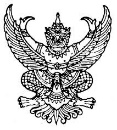 ส่วนราชการ  วิทยาลัยสารพัดช่างตราดที่  อวท(ขอเลขที่เลขานุการ)/๒๕๖๔	วันที่  เรื่อง  รายงานผลสรุปจำนวนผู้เข้าร่วมโครงการ...............เรียน  ผู้อำนวยการวิทยาลัยสารพัดช่างตราดด้วยชมรมวิชาชีพสาขาวิชา............ วิทยาลัยสารพัดช่างตราด ได้ดำเนินการจัดโครงการ..........  ตามแบบแผนกิจกรรมองค์การวิชาชีพฯ ประจำปี ๒๕๖๔ ในวันที่ (วันที่จัดโครงการ) พ.ศ. ๒๕๖๔ เสร็จสิ้นแล้ว 				ในการนี้ชมรมวิชาชีพสาขาวิชา...... วิทยาลัยสารพัดช่างตราด จึงขอสรุปผลผู้เข้าร่วม        โครงการ............ ซึ่งมีรายละเอียดดังนี้ จากนักเรียนและบุคลากร จำนวนทั้งสิ้น ..... คน เข้าร่วมกิจกรรม .... คน คิดร้อยละ .......	จึงเรียนมาเพื่อโปรดทราบและพิจารณา       (ชื่อประธานชมรมวิชาชีพ……….)			     (ชื่อครูที่ปรึกษาชมรมวิชาชีพ……..)    ประธานชมรมวิชาชีพ……………………			ครูที่ปรึกษาชมรมวิชาชีพ……………………       (นางสาวพัชยา  เพชร์พิชัย)					 (นายวิเชียร  ถมจอหอ)หัวหน้างานกิจกรรมนักเรียน นักศึกษา		     รองผู้อำนวยการ ฝ่ายพัฒนากิจการนักเรียน นักศึกษา(นายประดิษฐ  ฮกทา)ผู้อำนวยการวิทยาลัยสารพัดช่างตราด